附件3：组织生活会和团员教育评议线上录入方法专题组织生活会录入专题组织生活会以团支部为单位录入，临时团支部、扣除党员后团员不足3人的团支部不纳入统计范围。团支部账号在群体活动-组织生活中录入，活动类型选择“团员和青年主题教育专题组织生活会”一项即可。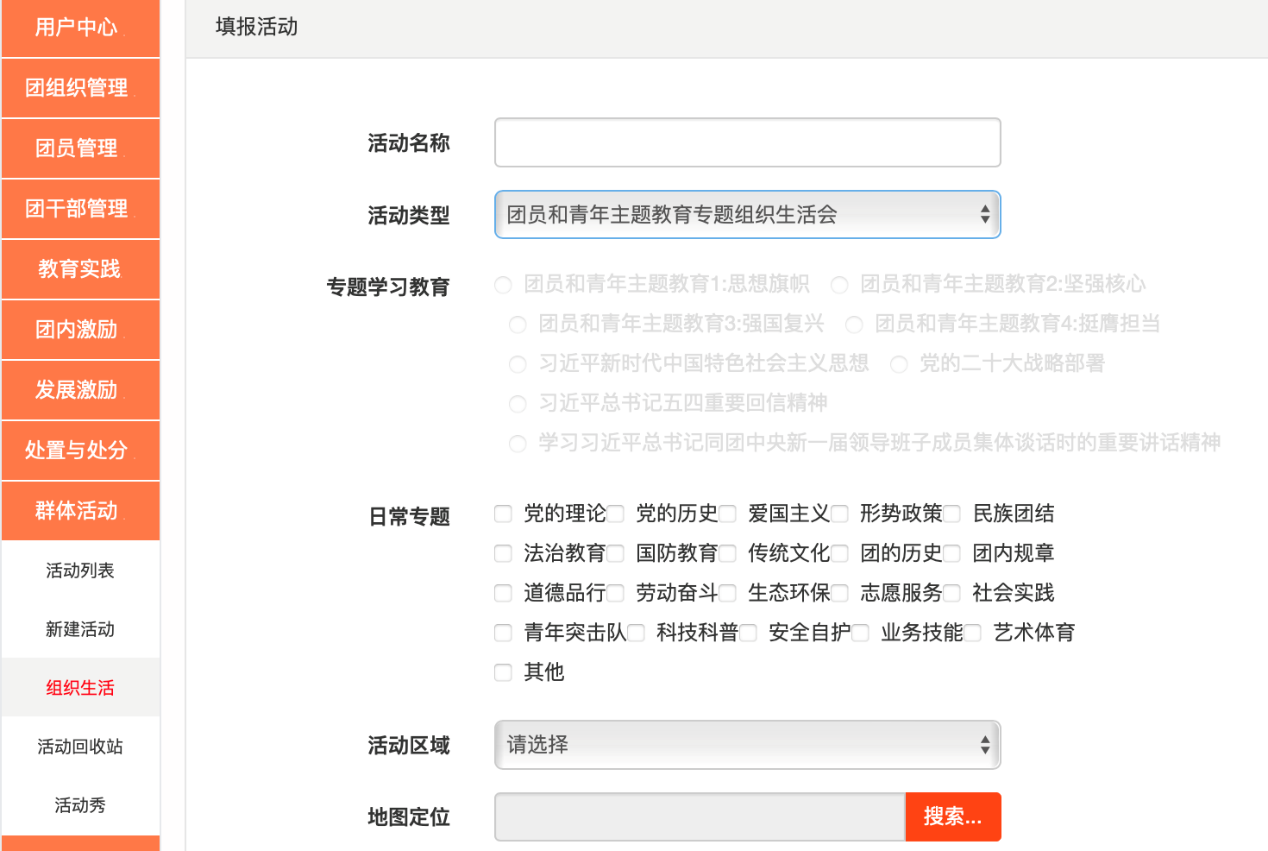 团员评议线上记载记载团员年度团员先进性评议等级，等级包括优秀、合格、基本合格、不合格，优秀率不超过需参评人员总数的30%（并向下取整，不足1人按1人计算），当团员评议等级为“基本合格”或“不合格”时，组织管理员需上传该团员的组织处置或纪律处分文件（PDF格式，大小不超过20M）。当前年度团员评议工作启动后，所有正式团员均需所在团组织完成本年度评议后方可发起组织转移（含转出京外）。流动团员、评议期内由京外系统转入本组织的团员以及系统内政治面貌为“党员/预备党员”的团员、评议期内注册加入系统的团员，不需要参与本年度线上评议工作可正常发起转移。1.团员评议-评议状态团支部管理员在“团员评议-评议状态”页面中查看组织内当前所有团员评议状态。当前显示为本组织的正式团员。如图所示：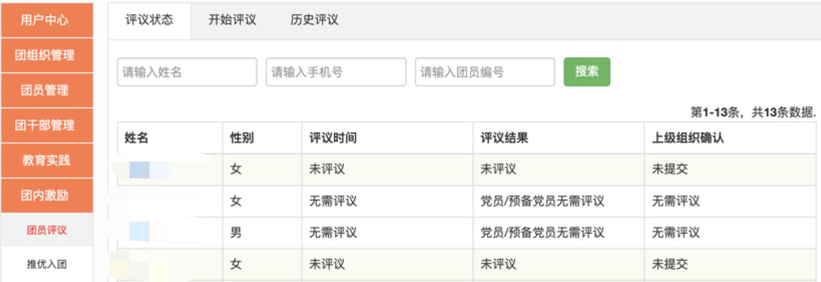 2.团员评议-开始评议开始评议前团支部管理员需要先处理本账号的加入申请与转入申请，完成后，团支部管理员在“团员评议 - 开始评议”页面，点击“点击开启2023年度团员评议”进入默认团员评议页面。如图所示：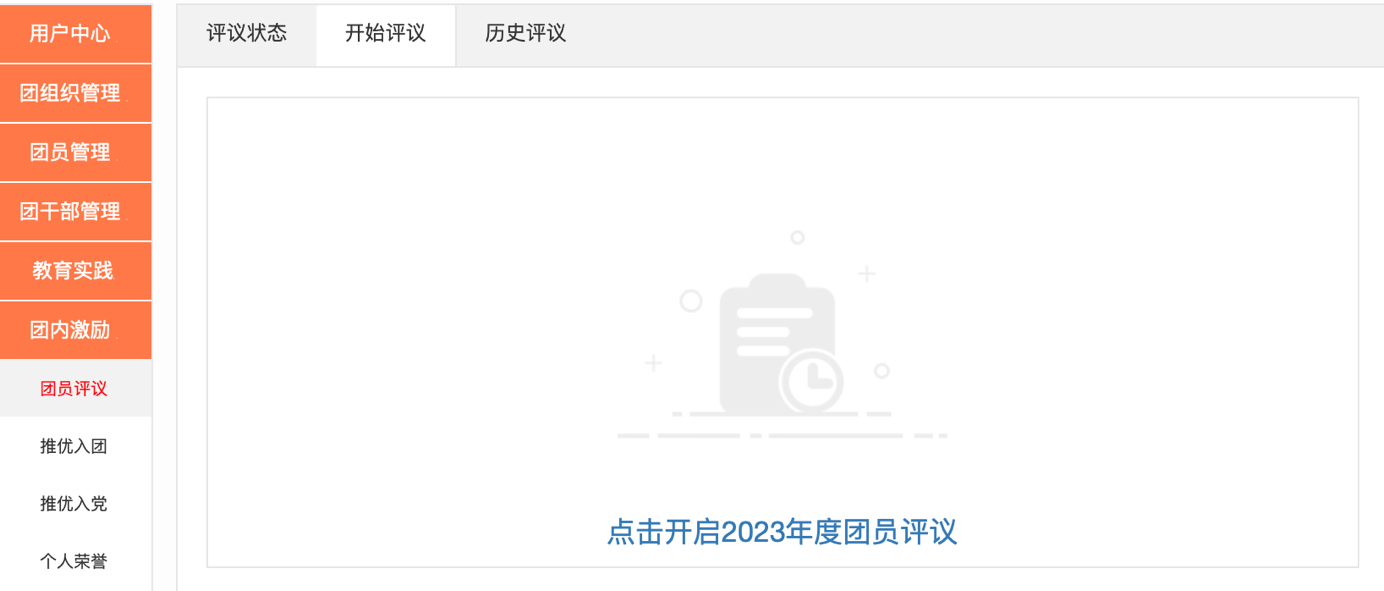 在开始评议页面，团支部管理员可选择单独或批量评议，如图所示：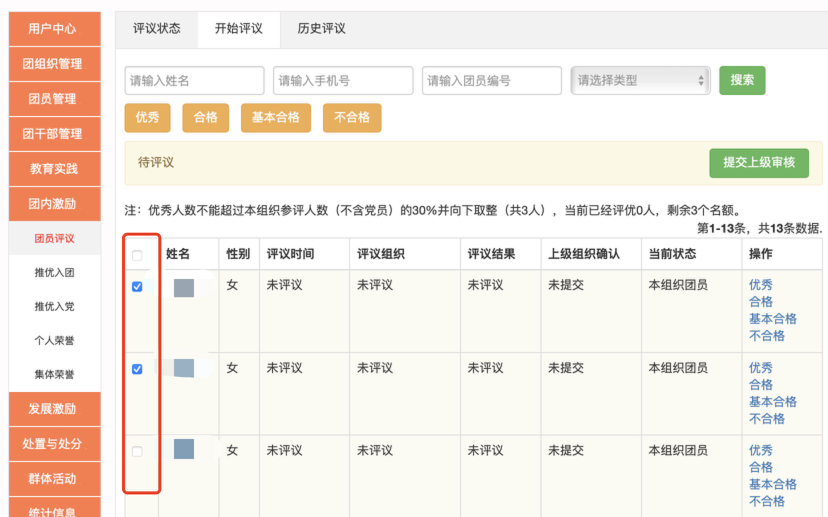 团员评议结果为基本合格/不合格，须上传组织处置或纪律处分文件。如图所示：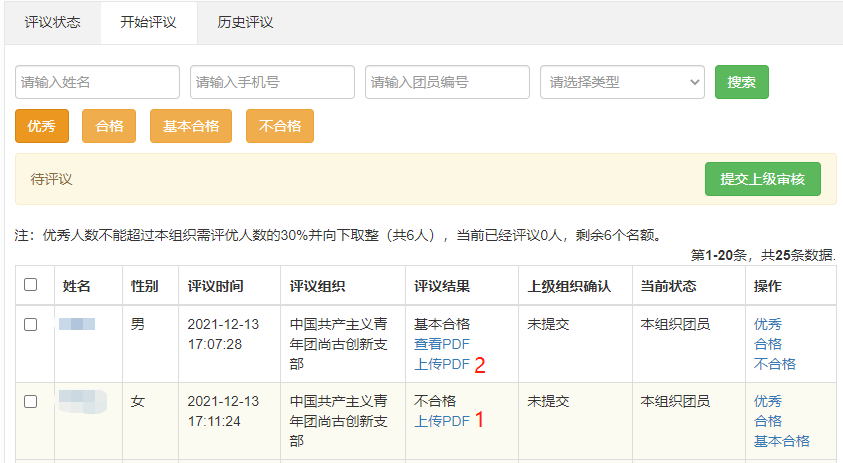 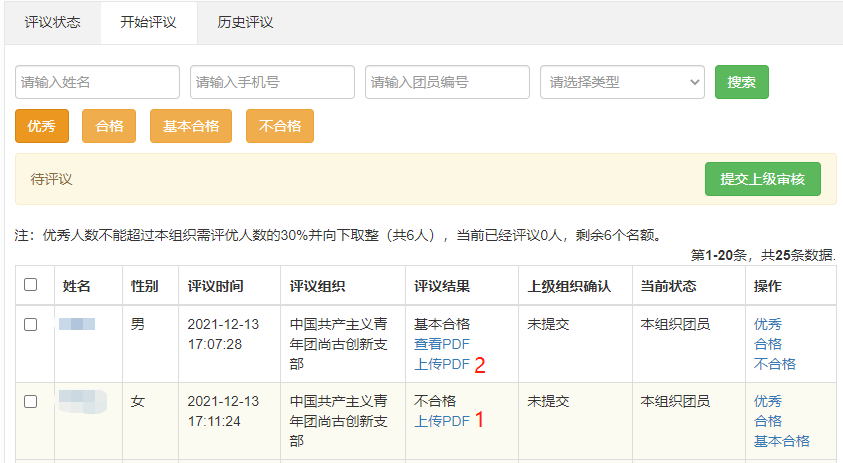 在完成全部团员评议后（包括为评议结果为“基本合格/不合格”团员上传“组织处置/纪律处分决定”），点击“提交上级审核”按钮提交至上一级账号审核，审核提交后至上级账号驳回评议结果前，评议结果无法修改。如图所示：在提交后，可在“开始评议”界面中查看审核进度。如图所示：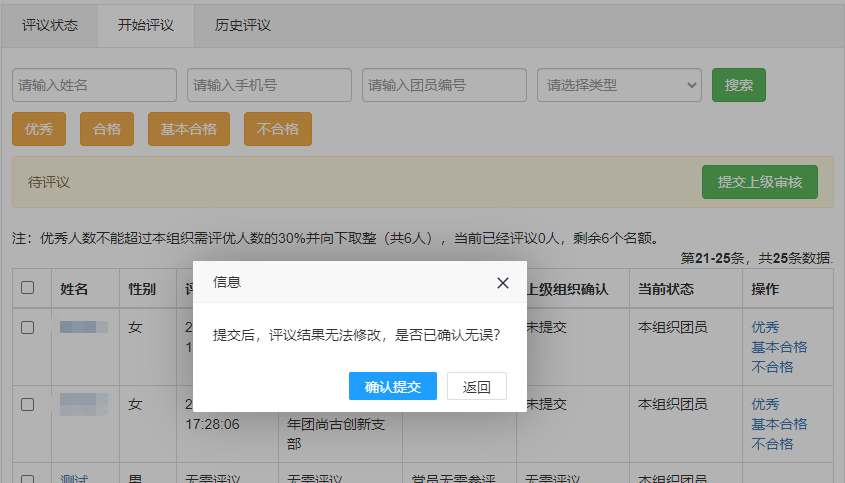 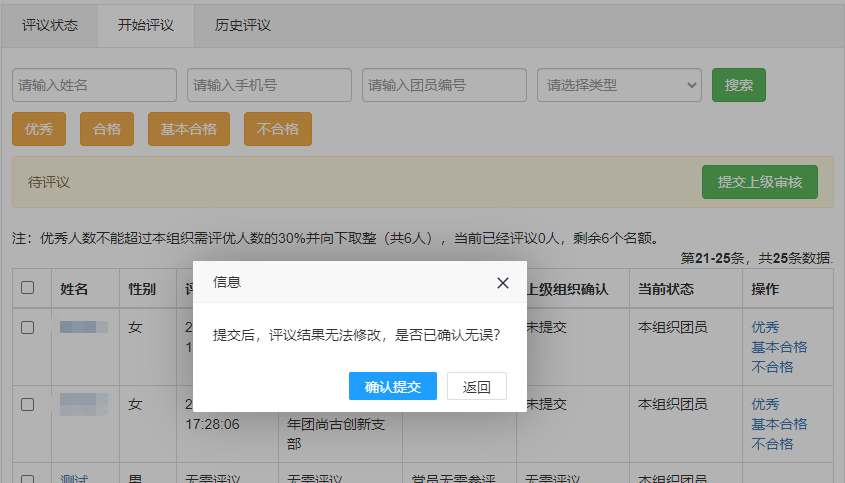 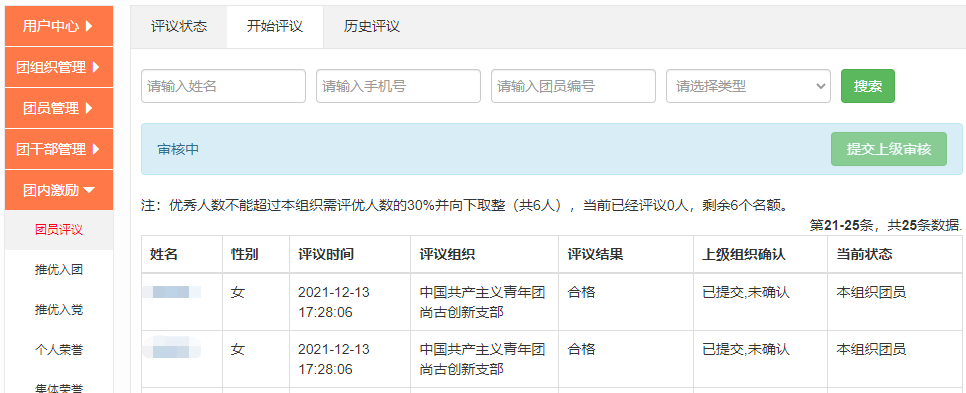 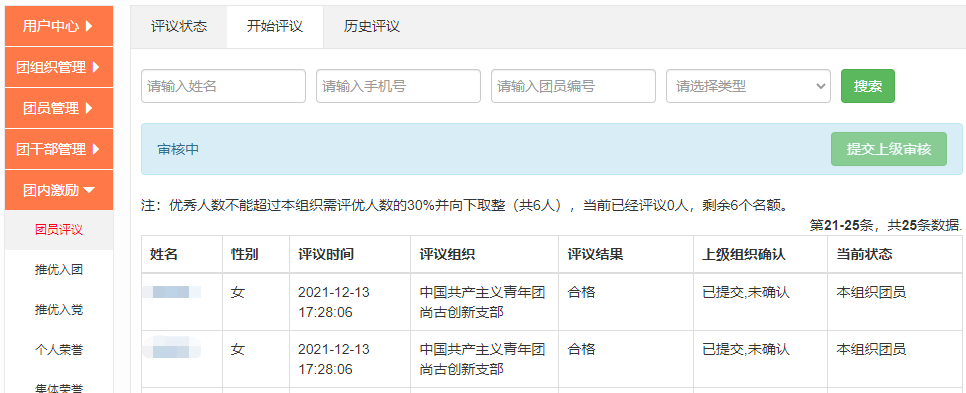 团员评议提交后，须由直属上级团组织审核。直属上级可对评议进行通过或者驳回的操作。如图所示：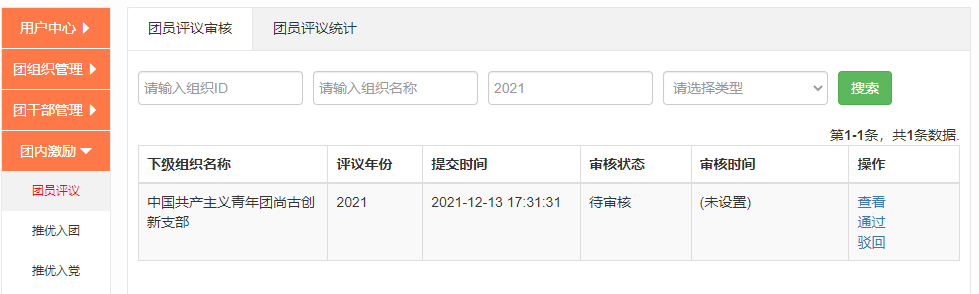 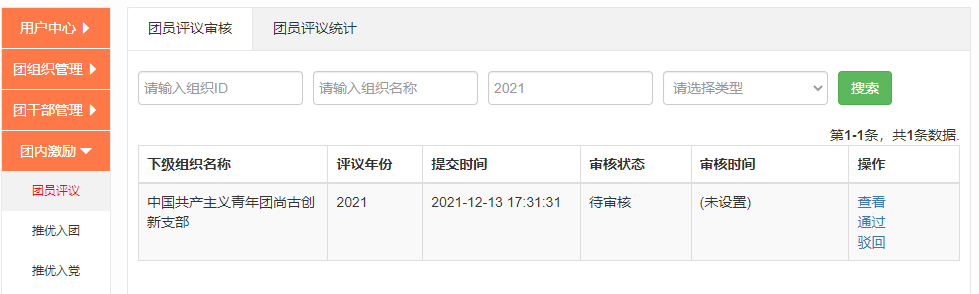 直属上级团组织在审核后选择“驳回”按钮时，需填写原因。如图所示：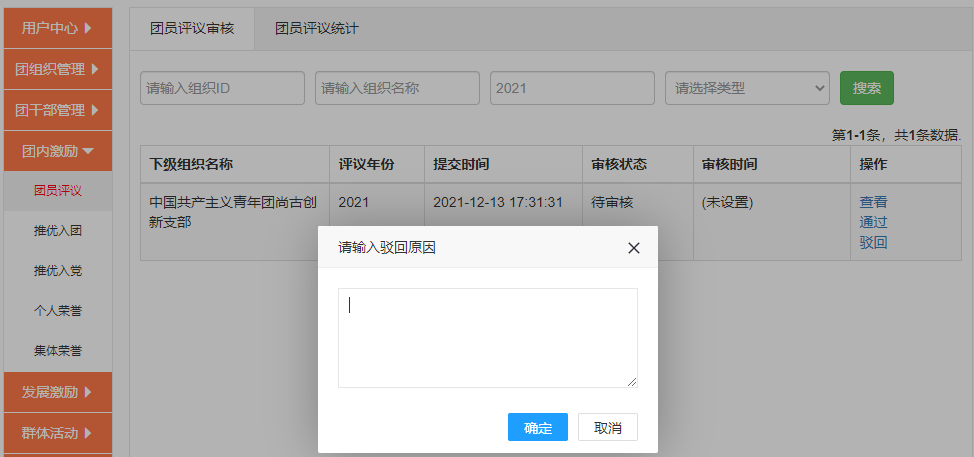 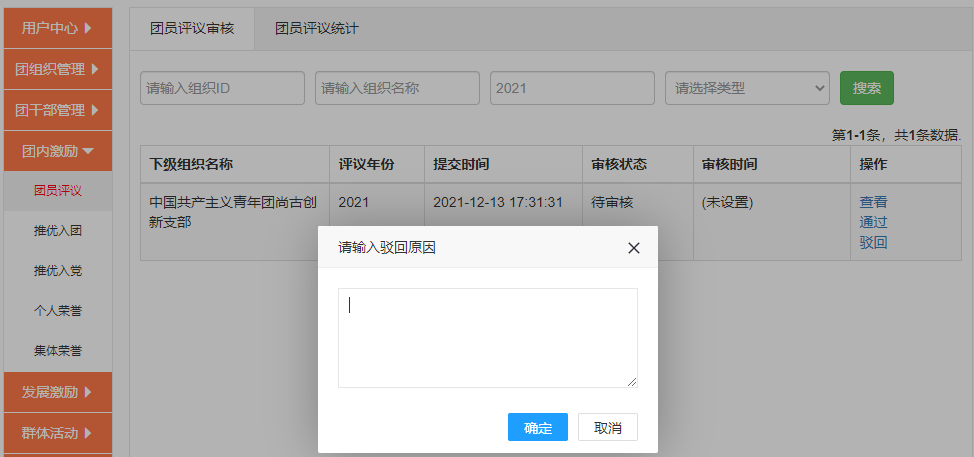 对于团支部管理员。可在“开始评议”界面中查看审核被驳回的原因并在审核无误后再次重新点击“提交评议单”按钮提交审核。如图所示：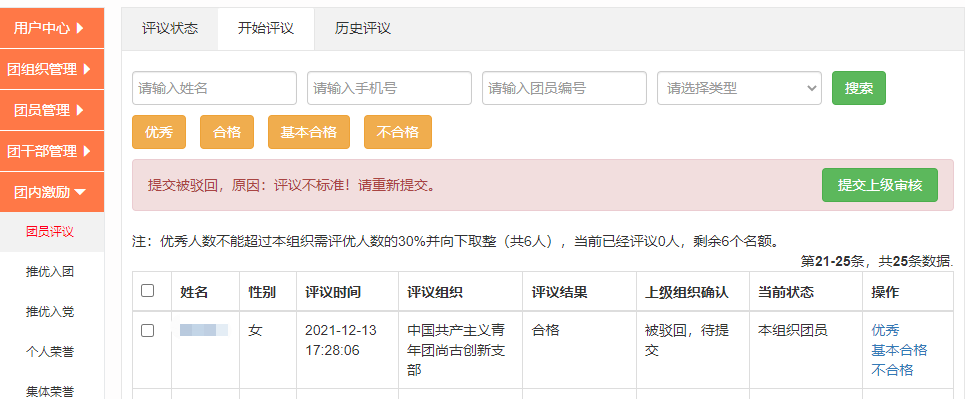 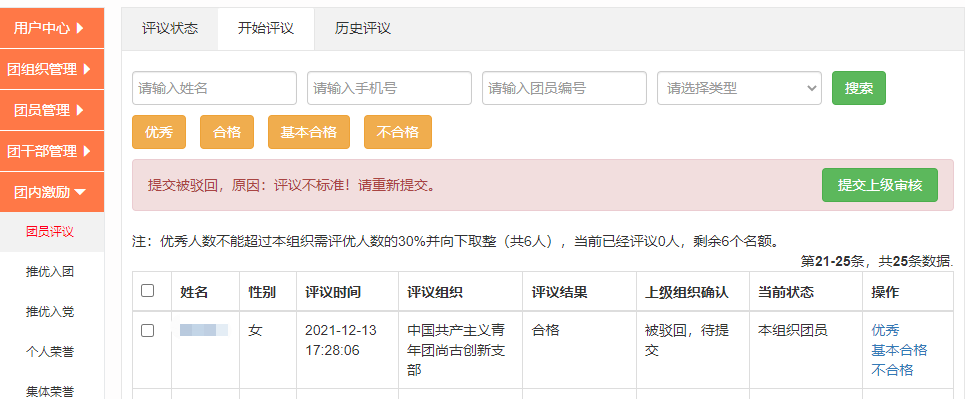 3.团员评议-评议记录团支部管理员在“团员评议 - 评议记录”页面可以查看评议记录。如图所示：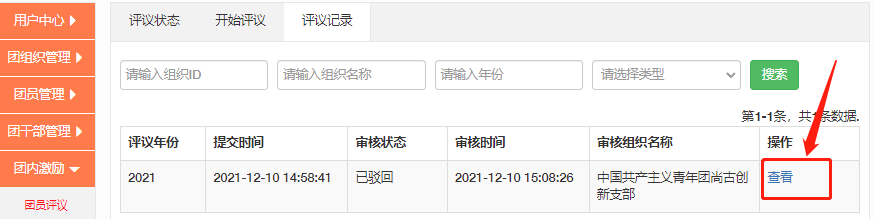 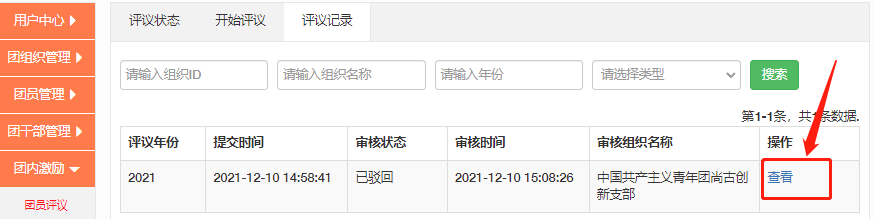 团员个人也可以在移动端“我的-团员激励”中查看团员评议情况。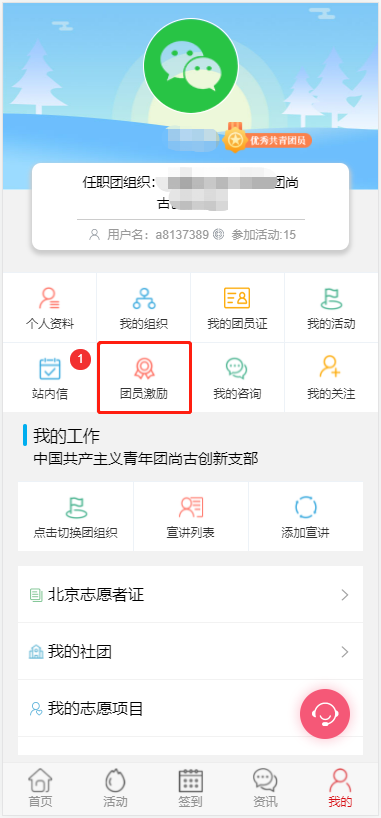 